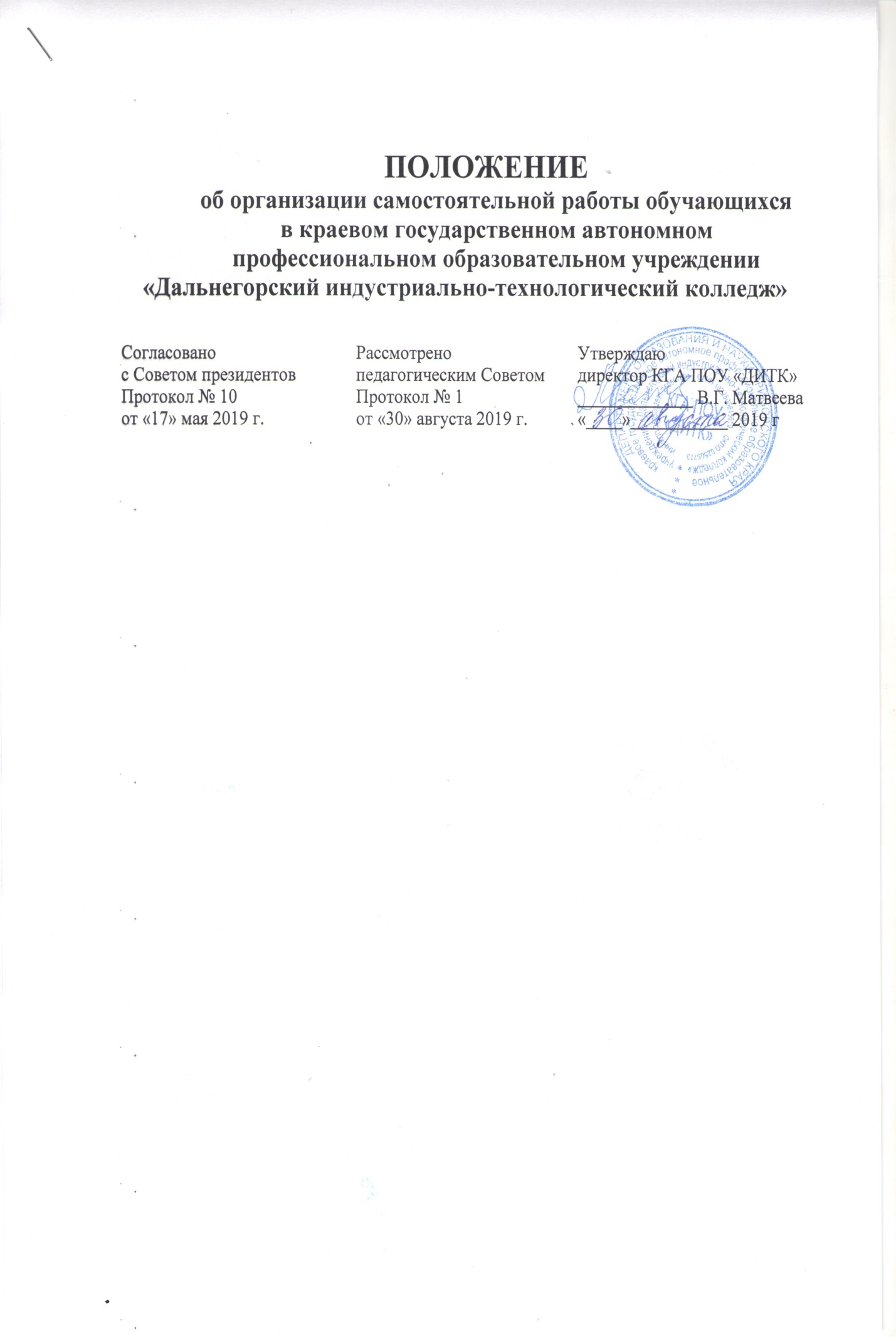 1. ОБЩИЕ ПОЛОЖЕНИЯ 1.1. Положение об организации самостоятельной работы обучающихся (далее – положение) определяет цели и виды самостоятельной работы, а также планирование самостоятельной работы в краевом государственном автономном профессиональном образовательном учреждении «Дальнегорский индустриально-технологический колледж» (далее – колледж).1.2. Настоящее положение разработано в соответствии с нормативными документами:- Федеральным законом «Об образовании в Российской Федерации» от 29.12.2012 г. № 273-ФЗ;- Приказом Министерства образования и науки Российской Федерации от 14 июня 2013 г. № 464 «Об утверждении порядка организации и осуществления образовательной деятельности по образовательным программам среднего профессионального образования»;- Федеральными государственными образовательными стандартами (далее – ФГОС) среднего профессионального образования. В соответствии с требованиями ФГОС СПО (раздел VII «Требования к условиям реализации основной профессиональной образовательной программы»);- Уставом колледжа.1.3. Самостоятельная работа является одним из видов занятий обучающихся и выполняется в соответствии с федеральными государственными образовательными стандартами профессионального образования (далее ФГОС).1.4. Колледж обязан обеспечить эффективную самостоятельную работу обучающихся в сочетании с совершенствованием управления ею со стороны преподавателей и мастеров производственного обучения.2. ЦЕЛЬ И ВИДЫ САМОСТОЯТЕЛЬНОЙ РАБОТЫ 2.1. Самостоятельная работа обучающихся (далее – самостоятельная работа) организуется с целью:- систематизации и закрепления получаемых общих и профессиональных компетенций;- углубления и расширения теоретических знаний;- формирования умений использовать нормативную, правовую, справочную документацию и специальную литературу;- развития познавательных способностей и инициирования творческой инициативы обучающихся, самостоятельности, ответственности и организованности;- формирования самостоятельности мышления, способности к саморазвитию, самосовершенствованию и самореализации;- развития исследовательских умений.3. ВИДЫ САМОСТОЯТЕЛЬНОЙ РАБОТЫ3.1.  Выделяют два вида самостоятельной работы:- аудиторная;- внеаудиторная.3.2. Аудиторная самостоятельная работа выполняется на учебных занятиях под непосредственным руководством преподавателя и по его заданию. Обучение должно строиться на активной основе через целесообразную деятельность обучающегося, сообразуясь с его личным интересом именно к этому заданию. При изучении нового материала предпочтительно использовать такие способы организации учебного процесса, как «мозговой штурм», деловые игры, учебное сотрудничество (работа в малых группах), метод проектов и другие методы, приёмы и технологии.3.3. Внеаудиторная самостоятельная работа выполняется обучающимся по заданию преподавателя, но без его непосредственного участия. Виды заданий для внеаудиторной самостоятельной работы и их содержание могут иметь вариативный и дифференцированный характер, учитывать специфику профессии/ специальности, изучаемой дисциплины, индивидуальные особенности обучающегося.3.4. Объем времени, отведенный на самостоятельную внеаудиторную работу, находит отражение:- в учебном плане по каждой дисциплине и профессиональному модулю;- в рабочих программах учебных дисциплин и профессиональных модулей (междисциплинарных курсов) с ориентировочным распределением по разделам или темам;- в журнале теоретического обучения.3.5. ФГОС СПО по программам подготовки квалифицированных рабочих, служащих / программам подготовки специалистов среднего звена регламентирует максимальный объём учебной нагрузки обучающегося и объём обязательной учебной нагрузки в целом по учебным дисциплинам и профессиональным модулям (междисциплинарным курсам). 4. ПЛАНИРОВАНИЕ САМОСТОЯТЕЛЬНОЙ ВНЕАУДИТОРНОЙ РАБОТЫ4.1. Образовательная программа среднего профессионального образования (программа подготовки квалифицированных рабочих, служащих и программа подготовки специалистов среднего звена) в части организации внеаудиторной самостоятельной работы должна сопровождаться методическим обеспечением.4.2. При разработке рабочих учебных планов колледжа определяется:- общий объём времени, отводимый на самостоятельную работу в целом (как разница между максимальным объёмом времени, отведённым на теоретическое обучение в целом, и объёмами времени, отведёнными на обязательную учебную нагрузку);- объём времени, отводимый на самостоятельную внеаудиторную работу по циклам дисциплин и профессиональных модулей с учётом требований к уровню подготовки обучающихся, сложности и объёма изучаемого материала с учётом требований к уровню подготовки (общие и профессиональные компетенции).4.3. Планирование объёма времени, отведённого на самостоятельную внеаудиторную работу по учебной дисциплине или междисциплинарному курсу, осуществляется преподавателем.4.4. Преподавателем учебной дисциплины определяются затраты времени на самостоятельное выполнение конкретного содержания учебного задания.4.5. При необходимости преподаватели вносят коррективы с учётом сложности и объёма изучаемого материала учебной дисциплины и устанавливают время самостоятельной внеаудиторной работы по всем дисциплинам цикла в пределах общего объёма максимальной учебной нагрузки обучающегося, отведённой учебным планом на данный цикл дисциплин.  4.6. При разработке рабочей программы по учебной дисциплине (междисциплинарному курсу) при планировании содержания самостоятельной внеаудиторной работы преподавателем устанавливается содержание и объём учебной информации и фактические задания по каждой теме, которые выносятся на самостоятельную внеаудиторную работу, определяются формы и методы контроля результатов.4.7. Содержание самостоятельной внеаудиторной работы определяется в соответствии с рекомендуемыми видами заданий согласно примерной и рабочей программ учебной дисциплины и профессионального модуля.4.8. Распределение объёма времени на самостоятельную внеаудиторную работу в режиме дня обучающегося не регламентируется расписанием.4.9. Видами заданий для самостоятельной внеаудиторной работы могут быть:- задания для овладения знаниями: чтение текста (учебника, первоисточника, дополнительной литературы); составление плана текста; графическое изображение структуры текста; конспектирование текста; выписка из текста; работа со словарями и справочниками; ознакомление с нормативными документами; учебно-исследовательская работа; использование аудио, -видеозаписей, компьютерной техники и интернета и пр.;- задания для закрепления и систематизации знаний: работа с конспектом лекции (обработка текста); повторная работа над учебным материалом (учебником, первоисточника, дополнительной литературы, аудио, видеозаписей); составление плана и тезисов ответов; составление таблиц для систематизации учебного материала; изучение нормативных материалов; ответы на контрольные вопросы, аналитическая обработка текста; подготовка сообщений к выступлению на уроке, конференции; подготовка, рефератов, докладов; тестирование и др.;- задания для формирования умений: решение задач и упражнений по образцу; решений вариативных задач и упражнений; выполнение чертежей, схем; выполнение расчётно-графических работ; решение ситуационных (производственных) профильных задач; проектирование и моделирование разных видов и компонентов профессиональной деятельности; подготовка курсовых и дипломных работ (проектов); упражнения на тренажере.Виды заданий для самостоятельной внеаудиторной работы, их содержание и характер могут иметь вариативный и дифференцированный характер, учитывать специфику профессии/ специальности, изучаемой дисциплины (междисциплинарного курса), индивидуальные особенности обучающегося.4.10. Каждый преподаватель имеет право применять уже существующие, а также разрабатывать новые виды внеаудиторной (самостоятельной) работы.5. ОРГАНИЗАЦИЯ ВНЕАУДИТОРНОЙ САМОСТОЯТЕЛЬНОЙ РАБОТЫ ОБУЧАЮЩИХСЯ 5.1. Организация внеаудиторной самостоятельной работы обеспечивается методическими указаниями и рекомендациями, в которых преподаватель даёт краткую или подробную инструкцию по выполнению задания, определяет цель задания, его содержание, сроки выполнения, ориентировочный объём работы, критерии оценки; могут быть указания на возможные типичные ошибки, встречающиеся при выполнении заданий.5.2. Во время выполнения обучающимися внеаудиторной самостоятельной работы по мере необходимости преподаватель может проводить консультации за счёт общего времени, отведённого на консультации.5.3. Самостоятельная работа может осуществляться индивидуально или группами обучающихся в зависимости от цели, объёма, конкретной тематики самостоятельной работы, уровня сложности, уровня умений обучающихся.5.4. Контроль результатов внеаудиторной самостоятельной работы обучающихся может осуществляться в пределах времени, отведённого на обязательные учебные занятия по дисциплине (междисциплинарному курсу) и внеаудиторную самостоятельную работу обучающихся по дисциплине (междисциплинарному курсу), может проходить в письменной, устной или смешанной формах, с представлением изделия или продукта творческой деятельности обучающегося.6. КРИТЕРИИ ОЦЕНКИ РЕЗУЛЬТАТОВ ДЕЯТЕЛЬНОСТИ ВНЕАУДИТОРНОЙ САМОСТОЯТЕЛЬНОЙ РАБОТЫ 6.1. Преподаватель разрабатывает критерии оценки учебной деятельности студентов. В критерии оценки входят: полнота, глубина, систематичность, оперативность, осознанность знаний, умений и навыков по дисциплине (междисциплинарному курсу).6.2. Преподаватель должен:- Оценить  каждого  студента  за  выполненную  самостоятельную работу оценкой «отлично», «хорошо», «удовлетворительно», «неудовлетворительно».- Отметки за выполненную самостоятельную работу выставляются в журнал по дисциплине (междисциплинарному курсу).6.3. Критериями оценки результатов внеаудиторной самостоятельной работы обучающегося являются:-	 уровень освоения обучающимся учебного материала;-	 умения обучающегося использовать теоретические знания при выполнении практических задач;-	 сформированность общеучебных умений;-	 обоснованность и четкость изложения ответа;-	 оформление материала в соответствии с требованиями.7. ФОРМЫ КОНТРОЛЯ САМОСТОЯТЕЛЬНОЙ РАБОТЫ 7.1. Формами контроля самостоятельной работы обучающихся являются:- текущий контроль усвоения знаний на основе оценки устного ответа на вопрос, сообщения, доклада и д.п. (на практических занятиях);- решение ситуационных задач по практико-ориентированным дисциплинам;- конспект, выполненный по теме, изучаемой самостоятельно;- представленный текст контрольной работы;- отчёт, дневник наблюдения и т.п.;-  тестирование, выполнение письменной контрольной работы по изучаемой теме;- рейтинговая система оценки знаний обучающихся по блокам (разделам) изучаемой дисциплины, циклам дисциплин;- отчёт о учебно-исследовательской работе (её этапе, части работы и т.п.);- статья, тезисы выступления и др. публикации в научном, научно-популярном, учебном издании и т.п. по итогам самостоятельной учебной и учебно-исследовательской работы, опубликованные по решению администрации колледжа;- представление изделия или продукта творческой деятельности студента.7.2. Результаты самостоятельной учебно-исследовательской работы обучающихся могут быть опубликованы на сайте колледжа, в специализированных студенческих или научных, научно-методических изданиях, апробированы на научно-практических студенческих конференциях.